                   Открытый урок по английскому языку в 1 классе                                    по теме «Animals»Учитель: Паршукова М.Г.Цели урока:Общеобразовательная: Способствовать развитию  навыков говорения, использовать изученный лексически материал в различных речевых ситуациях.Развивающая: Способствовать развитию коммуникативной компетенции учащихся путем вовлечения их в активную речевую деятельность, развитие познавательной активности учащихся, внимания, памяти, логического мышления.Воспитательная: Прививать интерес к изучению английского языка, формировать положительную мотивацию и устойчивый интерес.Задачи:-обучающая: систематизировать употребление глаголов действия, тренировать употребление названий школьных предметов; научиться употреблять в речи глагол must-развивающие: совершенствовать навык аудирования; развивать умения и навыки устной монологической и диалогической  речи на основе изученного материала.-воспитательные: формировать положительную мотивацию и устойчивый интерес к изучению английского языка.Grade : 1 aTheme : “Animals” Main aim: Practice of speaking skillsSubsidiary aim: readings practiceLanguage : animals : rabbit, fish, cat, dog, mouse, big ,little, tall, tiger, monkey, elephant, coloursMaterial : cards , cds,  masks, интерактивная доска, stagesaimsActivities Warm up Greeting T. Good morning children.How are you today?Let’s do phonetic exercise. [ r] [t] [d] [f]Сказка о язычке. Children great each other.Children pronounce the words. (animals)Pre-speaking T. What is this?Ch. It ‘s a monkey.Revision of words. ( animals : rabbit, fish, cat, dog, mouse, big ,little, tall, tiger, monkey, elephant, colours)T. Children ,open your activities book , let’s discuss your home task.Discussion of home task ab pg 49 Smile Children say the wordsSinging Singing    of the song with colours  https://youtu.be/j0j-aEKoj4MRevision of colours. T. What is your favourite colour?Ch. My favourite colour is….Children sing the words “I can see a rainbow”.SpeakingPractice of speaking 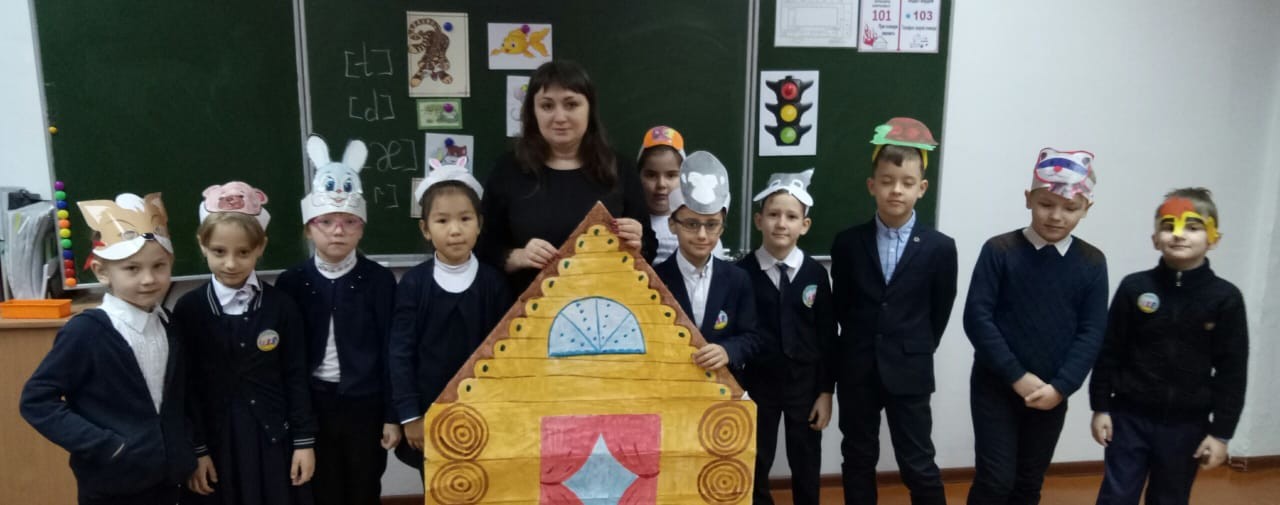 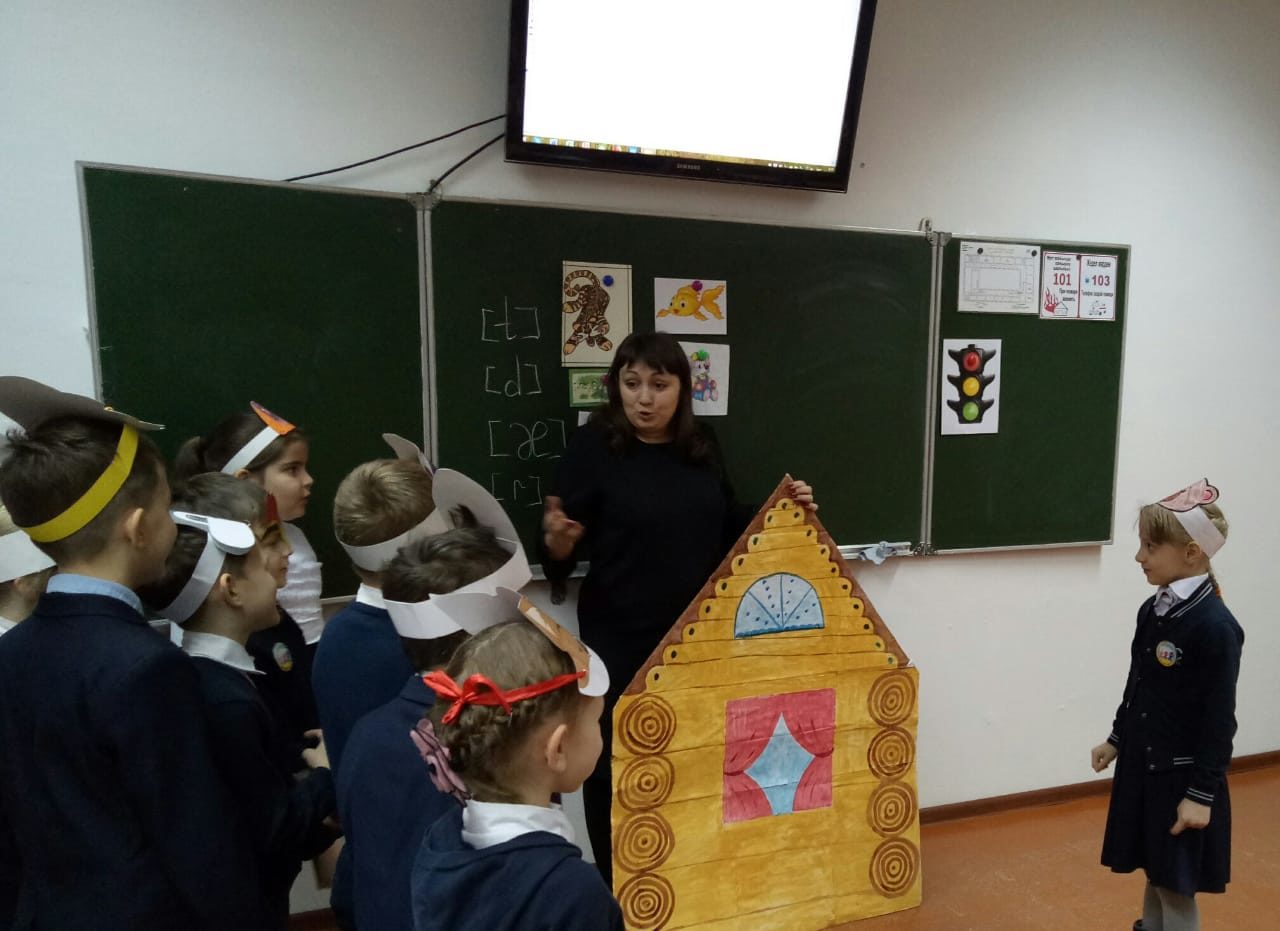 Singing “If you happy”  https://youtu.be/halLxsxCZbkChildren role the play “The small cabine”break T. Let’s have a break. Having of  a restSinging “Make A circle”  https://youtu.be/ALcL3MuU4xQReading T. Children let’s do the next interesting card. You should read and colour animals.Using of vocabulary Card  № 1Children do the card .They read the task , then  colour animals in  the card №1Reflection  T. Children let’s check up your cards and put you smiles.  If you have no mistake, your smile is excellent, if you have 1 mistake your smile is well, if you have 2 mistake, do this card again.Checking up of cardsT. Thank you children for good working. Now take my congratulation  with New Year and let’s sing the last song today. https://youtu.be/mGAYzlqj-aE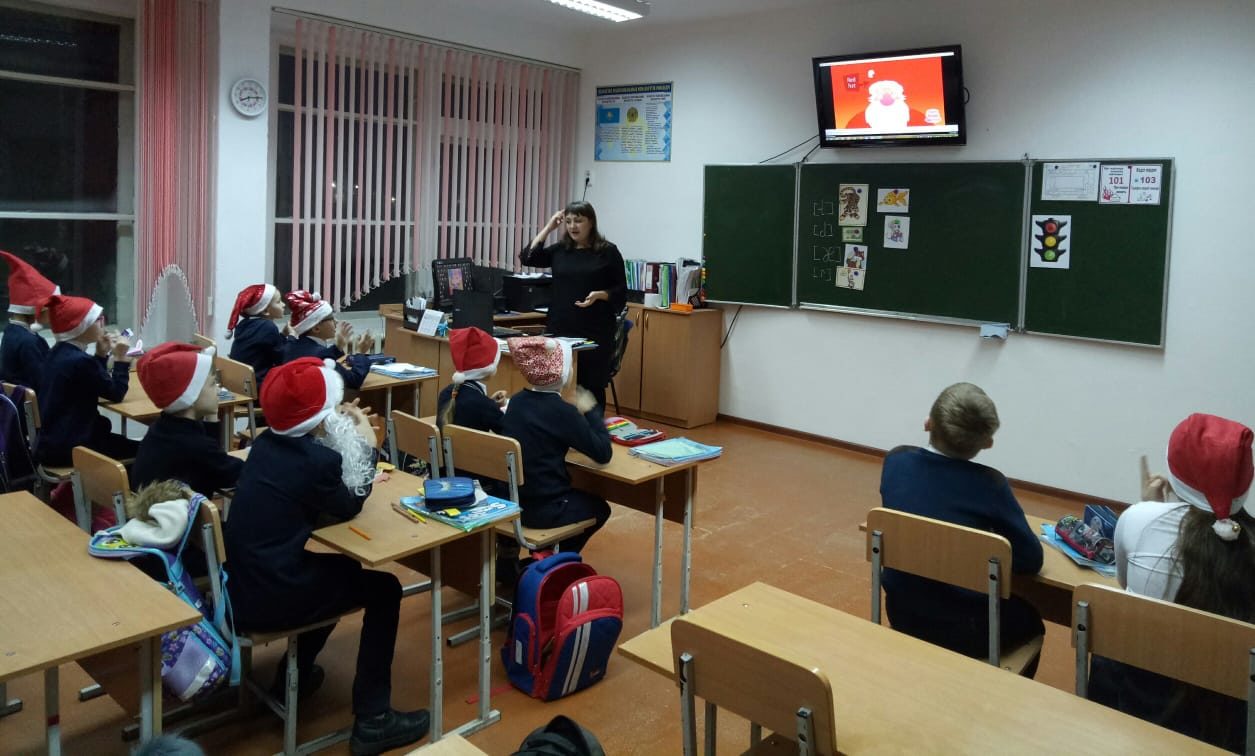 Children read and translate tasks ,  put marks by their selves using traffic light